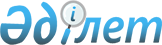 "Әлеуметтік төлемдердің мөлшерлерін есептеу (айқындау), Мемлекеттік әлеуметтік сақтандыру қорынан төленетін әлеуметтік төлемдерді тағайындау, қайта есептеу, тоқтата тұру, қайта бастау, тоқтату және жүзеге асыру қағидаларын бекіту туралы" Қазақстан Республикасы Еңбек және халықты әлеуметтік қорғау министрінің 2020 жылғы 8 маусымдағы № 217 бұйрығына және "Мемлекеттік әлеуметтік сақтандыру қорынан бала бір жасқа толғанға дейін оның күтіміне байланысты табысынан айрылған жағдайда төленетін әлеуметтiк төлемдерді алушыларға міндетті зейнетақы жарналарын субсидиялау қағидаларын бекіту туралы" Қазақстан Республикасы Денсаулық сақтау және әлеуметтік даму министрінің 2014 жылғы 18 желтоқсандағы № 330 бұйрығына өзгерістер мен толықтырулар енгізу туралыҚазақстан Республикасы Еңбек және халықты әлеуметтік қорғау министрінің 2022 жылғы 28 желтоқсандағы № 528 бұйрығы. Қазақстан Республикасының Әділет министрлігінде 2022 жылғы 29 желтоқсанда № 31443 болып тіркелді.
      ЗҚАИ-ның ескертпесі!
      Осы бұйрық 01.01.2023 бастап қолданысқа енгізіледі
      БҰЙЫРАМЫН:
      1. Күші жойылды - ҚР Премьер-Министрінің орынбасары - Еңбек және халықты әлеуметтік қорғау министрінің 22.06.2023 № 237 (01.07.2023 бастап қолданысқа енгізіледі) бұйрығымен.

       2. Күші жойылды - ҚР Премьер-Министрінің орынбасары - Еңбек және халықты әлеуметтік қорғау министрінің 09.06.2023 № 213 (01.07.2023 бастап қолданысқа енгізіледі) бұйрығымен.


      3. Қазақстан Республикасы Еңбек және халықты әлеуметтік қорғау министрлігінің Әлеуметтік сақтандыру және әлеуметтік қамсыздандыру департаменті заңнамада белгіленген тәртіппен:
      1) осы бұйрықты Қазақстан Республикасының Әділет министрлігінде мемлекеттік тіркеуді;
      2) осы бұйрық ресми жарияланғаннан кейін оны Қазақстан Республикасы Еңбек және халықты әлеуметтік қорғау министрлігінің ресми интернет-ресурсында орналастыруды;
      3) осы бұйрық Қазақстан Республикасы Әділет министрлігінде мемлекеттік тіркелген күннен бастап он жұмыс күні ішінде Қазақстан Республикасы Еңбек және халықты әлеуметтік қорғау министрлігінің Заң қызметі департаментіне осы тармақтың 1) және 2) тармақшаларында көзделген іс-шаралардың орындалуы туралы мәліметтер ұсынуды қамтамасыз етсін.
      4. Осы бұйрықтың орындалуын бақылау Қазақстан Республикасының Еңбек және халықты әлеуметтік қорғау вице-министрі Н.Е. Сағындықоваға жүктелсін.
      5. Осы бұйрық 2023 жылғы 1 қаңтардан бастап қолданысқа енгізіледі және жариялануға тиіс.
      КЕЛІСІЛДІ
      Қазақстан Республикасының
      Қаржы министрлігі
      КЕЛІСІЛДІ
      Қазақстан Республикасының 
      Ұлттық экономика министрлігі 
      КЕЛІСІЛДІ
      Қазақстан Республикасының 
      Цифрлық даму, инновациялар 
      және аэроғарыш өнеркәсібі министрлігі
      Ескерту. 1-қосымшаның күші жойылды - ҚР Премьер-Министрінің орынбасары - Еңбек және халықты әлеуметтік қорғау министрінің 22.06.2023 № 237 (01.07.2023 бастап қолданысқа енгізіледі) бұйрығымен.
      Ескерту. 2-қосымшаның күші жойылды - ҚР Премьер-Министрінің орынбасары - Еңбек және халықты әлеуметтік қорғау министрінің 22.06.2023 № 237 (01.07.2023 бастап қолданысқа енгізіледі) бұйрығымен.
      Ескерту. 3-қосымшаның күші жойылды - ҚР Премьер-Министрінің орынбасары - Еңбек және халықты әлеуметтік қорғау министрінің 22.06.2023 № 237 (01.07.2023 бастап қолданысқа енгізіледі) бұйрығымен.
      Ескерту. 4-қосымшаның күші жойылды - ҚР Премьер-Министрінің орынбасары - Еңбек және халықты әлеуметтік қорғау министрінің 22.06.2023 № 237 (01.07.2023 бастап қолданысқа енгізіледі) бұйрығымен.
      Ескерту. 5-қосымшаның күші жойылды - ҚР Премьер-Министрінің орынбасары - Еңбек және халықты әлеуметтік қорғау министрінің 22.06.2023 № 237 (01.07.2023 бастап қолданысқа енгізіледі) бұйрығымен.
      Ескерту. 6-қосымшаның күші жойылды - ҚР Премьер-Министрінің орынбасары - Еңбек және халықты әлеуметтік қорғау министрінің 22.06.2023 № 237 (01.07.2023 бастап қолданысқа енгізіледі) бұйрығымен.
      Ескерту. 7-қосымшаның күші жойылды - ҚР Премьер-Министрінің орынбасары - Еңбек және халықты әлеуметтік қорғау министрінің 22.06.2023 № 237 (01.07.2023 бастап қолданысқа енгізіледі) бұйрығымен.
      Ескерту. 8-қосымшаның күші жойылды - ҚР Премьер-Министрінің орынбасары - Еңбек және халықты әлеуметтік қорғау министрінің 22.06.2023 № 237 (01.07.2023 бастап қолданысқа енгізіледі) бұйрығымен.
      Ескерту. 9-қосымшаның күші жойылды - ҚР Премьер-Министрінің орынбасары - Еңбек және халықты әлеуметтік қорғау министрінің 22.06.2023 № 237 (01.07.2023 бастап қолданысқа енгізіледі) бұйрығымен.
      Ескерту. 10-қосымшаның күші жойылды - ҚР Премьер-Министрінің орынбасары - Еңбек және халықты әлеуметтік қорғау министрінің 22.06.2023 № 237 (01.07.2023 бастап қолданысқа енгізіледі) бұйрығымен.
      Ескерту. 11-қосымшаның күші жойылды - ҚР Премьер-Министрінің орынбасары - Еңбек және халықты әлеуметтік қорғау министрінің 22.06.2023 № 237 (01.07.2023 бастап қолданысқа енгізіледі) бұйрығымен.
      Ескерту. 12-қосымшаның күші жойылды - ҚР Премьер-Министрінің орынбасары - Еңбек және халықты әлеуметтік қорғау министрінің 22.06.2023 № 237 (01.07.2023 бастап қолданысқа енгізіледі) бұйрығымен.
      Ескерту. 13-қосымшаның күші жойылды - ҚР Премьер-Министрінің орынбасары - Еңбек және халықты әлеуметтік қорғау министрінің 22.06.2023 № 237 (01.07.2023 бастап қолданысқа енгізіледі) бұйрығымен.
					© 2012. Қазақстан Республикасы Әділет министрлігінің «Қазақстан Республикасының Заңнама және құқықтық ақпарат институты» ШЖҚ РМК
				
      Қазақстан Республикасы Еңбек және халықты әлеуметтік қорғау министрі

Т. Дуйсенова
Қазақстан Республикасы 
Еңбек және халықты әлеуметтік
қорғау министрінің
2022 жылғы 28 желтоқсандағы
№ 528 бұйрығына
1-қосымшаҚазақстан Республикасы
Еңбек және халықты
әлеуметтік қорғау министрінің
2022 жылғы 28 желтоқсандағы
№ 528 бұйрығына
2-қосымшаҚазақстан Республикасы 
Еңбек және халықты әлеуметтік
қорғау министрінің
2022 жылғы 28 желтоқсандағы
№ 528 бұйрығына
3-қосымшаҚазақстан Республикасы 
Еңбек және халықты әлеуметтік
қорғау министрінің
2022 жылғы 28 желтоқсандағы
№ 528 бұйрығына
4-қосымшаҚазақстан Республикасы 
Еңбек және халықты әлеуметтік
қорғау министрінің
2022 жылғы 28 желтоқсандағы
№ 528 бұйрығына
5-қосымшаҚазақстан Республикасы 
Еңбек және халықты әлеуметтік
қорғау министрінің
2022 жылғы 28 желтоқсандағы
№ 528 бұйрығына
6-қосымшаҚазақстан Республикасы 
Еңбек және халықты әлеуметтік
қорғау министрінің
2022 жылғы 28 желтоқсандағы
№ 528 бұйрығына
7-қосымшаҚазақстан Республикасы 
Еңбек және халықты әлеуметтік
қорғау министрінің
2022 жылғы 28 желтоқсандағы
№ 528 бұйрығына
8-қосымшаҚазақстан Республикасы 
Еңбек және халықты әлеуметтік
қорғау министрінің
2022 жылғы 28 желтоқсандағы
№ 528 бұйрығына
9-қосымшаҚазақстан Республикасы 
Еңбек және халықты әлеуметтік
қорғау министрінің
2022 жылғы 28 желтоқсандағы
№ 528 бұйрығына
10-қосымшаҚазақстан Республикасы 
Еңбек және халықты әлеуметтік
қорғау министрінің
2022 жылғы 28 желтоқсандағы
№ 528 бұйрығына
11-қосымшаҚазақстан Республикасы 
Еңбек және халықты әлеуметтік
қорғау министрінің
2022 жылғы 28 желтоқсандағы
№ 528 бұйрығына
12-қосымшаҚазақстан Республикасы 
Еңбек және халықты әлеуметтік
қорғау министрінің
2022 жылғы 28 желтоқсандағы
№ 528 бұйрығына
13-қосымша